Komisarz Wyborczy w Toruniu
Plac Teatralny 2
87-100 ToruńZGŁOSZENIEZAMIARU GŁOSOWANIA KORESPONDENCYJNEGO W PONOWNYM GŁOSOWANIU W WYBORACH WÓJTÓW, BURMISTRZÓW I PREZYDENTÓW MIAST W  DNIU 21 KWIETNIA 2024 r.TAK   NIE    Proszę o dołączenie do pakietu wyborczego nakładki na kartę do głosowania sporządzonej w alfabecie Braille’a (dotyczy wyłącznie wyborców niepełnosprawnych).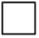 TAK   NIE  Wyrażam zgodę na przekazanie danych kontaktowych do rejestru  danych kontaktowych osób fizycznych o którym mowa w art. 20h ustawy z dnia 17 lutego 2005 r. o informatyzacji działalności podmiotów realizujących zadania publiczne (Dz. U. z 2023 r. poz. 57, z późn. zm.).Do zgłoszenia dołączam kopię aktualnego orzeczenia właściwego organu orzekającego o ustaleniu stopnia niepełnosprawności (dotyczy wyłącznie wyborców niepełnosprawnych).* Podanie danych kontaktowych nie jest obowiązkowe, ale może przyspieszyć załatwienie sprawyNazwiskoImię (imiona)Nr PESELAdres, na który ma być wysłany pakiet wyborczyNumer telefonu do kontaktu*Adres e-mail do kontaktu*……………………..,
(miejscowość)dnia …………………….
(data)……………………………………………..
(podpis wyborcy)